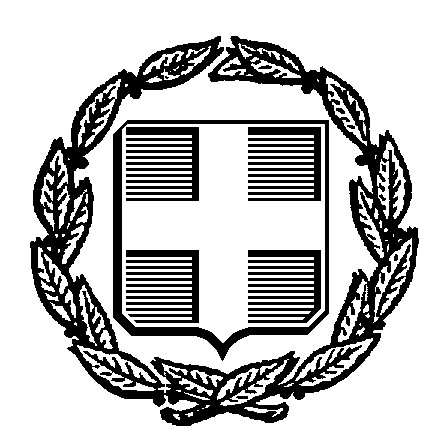 ΕΛΛΗΝΙΚΗ ΔΗΜΟΚΡΑΤΙΑ                                                    Παραδείσι,      03-07-2018ΝΟΜΟΣ ΔΩΔΕΚΑΝΗΣΟΥ                                      ΔΗΜΟΣ ΡΟΔΟΥ ΔΗΜΟΤΙΚΗ ΕΝΟΤΗΤΑ ΠΕΤΑΛΟΥΔΩΝΣΥΜΒΟΥΛΙΟ ΔΗΜΟΤΙΚΗΣ ΚΟΙΝΟΤΗΤΑΣ ΠΑΡΑΔΕΙΣΙΟΥΔιεύθυνση: Λεωφόρος Δημοκρατίας 98, Τ.Κ.:85106Τηλ.:2241081255 – Φαξ:2241082640            35ο  ΠΟΛΙΤΙΣΤΙΚΟ ΦΕΣΤΙΒΑΛ ΠΑΡΑΔΕΙΣΙΟΥ 2018            ΠΡΟΓΡΑΜΜΑ ΕΚΔΗΛΩΣΕΩΝΣάββατο 7-7-2018, ώρα 20:30, στην κεντρική πλατεία: Μουσική εκδήλωση με τα «Παιδιά ελάτε να παίξουμε με τη μουσική», με τη συμμετοχή των μουσικών Δημήτρη Ιωσήφ, Λεωνίδα Σακελλαρίδη, Ελευθερίας Ζαράκη και Γεωργίου Σακελλαρίδη και στη συνέχεια συναυλία με την Πειραματική Χορωδία του Δήμου Ρόδου υπό τη διεύθυνση του μουσικοπαιδαγωγού κ. Γεωργίου Σακελλαρίδη. Συμμετέχει το φωνητικό σύνολο του Συλλόγου Νέων Παραδεισίου «Ωρίωνας».Κυριακή 8-7-2018, ώρα 20:30, στην κεντρική πλατεία:Παρουσίαση παραδοσιακών και λαϊκών χορών από τον Πολιτιστικό Σύλλογο Παραδεισίου «Βιλλανόβα». Δευτέρα 9-7-2018, ώρα 21:00, στην κεντρική πλατεία: Χορευτικό πρόγραμμα LATIN από το Σύλλογο Νέων Παραδεισίου «Ωρίωνας». Τρίτη 10-7-2018, ώρα 21:00, στην κεντρική πλατεία:Παρουσίαση παραδοσιακών και λαϊκών χορών από τον Πολιτιστικό και Λαογραφικό Σύλλογο Σορωνής «Το Αμπερνάλλι».Τετάρτη 11-7-2018, ώρα 21:00 στην κεντρική πλατεία: Μουσική βραδιά από έντεχνο συγκρότημαΠέμπτη 12-7-2018, ώρα 20:30 στην κεντρική πλατεία:  Παρουσίαση μοντέρνων χωρών από τη σχολή χορού Pirouet της Εύης ΠαρασκευάΠαρασκευή 13-7-2018, στην κεντρική πλατεία: Ώρα 20:30:	Παρουσίαση χορευτικού προγράμματος από τη Σολή Χορού της Κωνσταντίνας Νταλαμάγκα Μιρόσαβιτς.Ώρα 21:30: 	Παρουσίαση χορευτικού προγράμματος από τον Πολιτιστικό Σύλλογο Παστίδας «Καμάρι».Σάββατο 14-7-2018, ώρα 20:30 στην κεντρική πλατεία: Θεατρική παράσταση με τίτλο «Για ΣΤΕΡΓΚΟΣ το μωρό …αλγκιώς ΓΑΜΟΣ ΓΙΟΚ» από τον Πολιτιστικό Σύλλογο Αρχαγγέλου «Αίθωνας».Κυριακή  15-7-2018:Ώρα 19:00: Εγκαίνια έκθεσης ζωγραφικής «Ωρίων art» των τμημάτων του συλλόγου Νέων Παραδεισίου «Ωρίωνας», στην κεντρική αίθουσα του Γυμνασίου Παραδεισίου.Ώρα 20:00 στον Ιερό Ναό Αγίας Μαρίνας:Μουσικοχορευτική βραδιά από την Εκκλησιαστική Επιτροπή Αγίου Νικολάου Παραδεισίου,  με συμμετοχή των χορευτικών τμημάτων των Συλλόγων:          α)Πολιτιστικός Σύλλογος Αρχίπολης «Άγιος Μηνάς»          β)Πολιτιστικός Σύλλογος Ρόδου «Χορόσπιτο» και          γ)Πολιτιστικός Σύλλογος Παραδεισίου «Βιλλανόβα»Δευτέρα 16-7-2018: Ώρα 17:30, στον Ιερό Ναό Αγίας Μαρίνας: Θα τελεσθεί ο Παρακλητικός Κανόνας της Αγίας Μαρίνας και στις 19:30 θα τελεσθεί Μέγας Πανηγυρικός Εσπερινός. Ώρα 21:30, στην κεντρική πλατεία:  Παραδοσιακό γλέντι με την ορχήστρα «Δίδυμες Πενιές» του Μανώλη Νικήτα.  Τρίτη 17-7-2018:Ώρα 07:00, στο Ιερό Ναό της Αγίας Μαρίνας: Θα τελεστεί Όρθρος και Αρχιερατική Θεία Λειτουργία, ιερουργούντος του Σεβασμιωτάτου Μητροπολίτου Ρόδου κ. Κυρίλλου και θα ακολουθήσει Λιτάνευση της Ιεράς Εικόνας και του Τιμίου Λειψάνου της Αγίας Μαρίνας καθώς επίσης και Λιτάνευση της Ιεράς Εικόνας της Παναγίας της Γαλακτοτροφούσας, με τη συνοδεία της Φιλαρμονικής  Δήμου Ρόδου.Ώρα 19:30, στην κεντρική πλατεία: Απονομή επαίνων σε μαθητές Γυμνασίων και Λυκείων που αρίστευσαν και σε μαθητές που εισήχθηκαν στα Τ.Ε.Ι. και Α.Ε.Ι. της χώρας μας και απονομές επαίνων σε διάφορες αθλητικές και άλλες διακρίσεις.    Ώρα 20:30, στην κεντρική πλατεία: Παραδοσιακοί χοροί από τον Πολιτιστικό Σύλλογο Παραδεισίου «Βιλλανόβα» με τη συμμετοχή του χορευτικού τμήματος του Συλλόγου Ποντίων Ωραιοκάστρου Θεσσαλονίκης.Ώρα 22:00, στην κεντρική πλατεία: Παραδοσιακό γλέντι με την ορχήστρα «Δίδυμες Πενιές» του Μανώλη Νικήτα.Παράλληλες εκδηλώσεις:Από  13-7-2018 έως και 17-7-2018 από ώρα 23:00: θα λειτουργεί το Μπαρ «Barorion» του συλλόγου     Νέων Παραδεισίου «Ωρίωνας»,  πίσω από το πρώην Αστυνομικό τμήμα, για φιλανθρωπικό σκοπό.    Από  14-7 έως και 17-7-2017 από ώρα 19:00  έως  23:00:  στην κεντρική αίθουσα του          Γυμνασίου, θα λειτουργεί έκθεση ζωγραφικής με τίτλο «Orion Art 2018» από το           Σύλλογο Νέων Παραδεισίου “Ωρίωνας”.                                                                                                                         Ο Πρόεδρος                                                                                                  της Δημοτικής Κοινότητας Παραδεισίου                                                                                                                Κυριαζής Μιχαήλογλου 